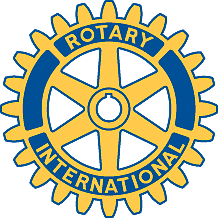 Rotary Club of Carleton Place and Mississippi Mills       Meeting of October 30th, 2017 Better late than never !Attendees: Brenda, Ernie, Eric, Heather, Rick, David, Kathy, Teresa, Mike, MarionSpecial Guest : Mary Wilson Trider. president and CEO Carleton Place and District Hospital and Board Secretary"Oh Canada, Prayer, Happy Dollars"Chase the Ace - Growing ever Bigger. Ticket #546, pulled - Heather - she pulled the 8 of hearts. By the way, the pot is $385.00.Should anyone be interested, the Salvation Army is looking for volunteers for the Kettle Fund. The dates are Nov 17 to Dec 23.The shifts are two hours long. Call Mary Lynn at 283-3563.Money is still coming in for the Rose Campaign.Womens Fair is completely under control.Motion to cancel the meeting on Monday Nov 6 / 17 by Ernie. Brenda 2nded, all in favour. Please send info of your Rose Customers to Eric, as he will be in charge of the campaign next year. His e-mail is eric_and_sue@bell.netHe would like to compile a list of current customers and their phone numbers. Thank you.Presentation : very informative, very indepth, and I learned a lot.Meeting adjourned til Monday Nov 13/ 17